ДУМА молчановского РАЙОНА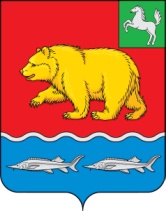 Томской областиРЕШЕНИЕПРОЕКТ00.00.2023                                                                                                          № 00с. Молчаново О внесении изменений в Устав муниципального образования «Молчановский  район» Томской области»В целях приведения Устава муниципального образования «Молчановский  район» Томской области в соответствие с законодательством Дума Молчановского района 	 РЕШИЛА:1. Внести в Устав муниципального образования «Молчановский  район» Томской области, принятый решением Думы Молчановского района от 8 декабря 2005 № 16, следующие изменения:1) часть 1 статьи 6 дополнить пунктом 38 следующего содержания:«38) осуществление выявления объектов накопленного вреда окружающей среде и организация ликвидации такого вреда применительно к территориям, расположенным в границах земельных участков, находящихся в собственности муниципального района.»;2) статью 28 дополнить частью 11 следующего содержания:«11. Глава Молчановского района освобождается от ответственности  за  несоблюдение  ограничений и запретов, требований о предотвращении или  об   урегулировании  конфликта  интересов  и  неисполнение  обязанностей,  установленных     Федеральным  законом от 6 октября 2003 года № 131-ФЗ «Об общих принципах организации местного самоуправления в Российской Федерации»  и  другими  федеральными  законами  в  целях противодействия коррупции, в случае, если несоблюдение  таких  ограничений,  запретов  и  требований,  а также неисполнение таких  обязанностей  признается  следствием не зависящих от него обстоятельств в  порядке,  предусмотренном  частями 3 - 6 статьи 13 Федерального закона от  25 декабря 2008 года № 273-ФЗ «О противодействии коррупции».»;3) статью 26 дополнить частью 10.1 следующего содержания:«10.1. Депутат Думы Молчановского района освобождается от ответственности за несоблюдение ограничений и запретов, требований о предотвращении или об урегулировании конфликта интересов и неисполнение обязанностей, установленных Федеральным законом от 6 октября 2003 года № 131-ФЗ «Об общих принципах организации местного самоуправления в Российской Федерации»   и другими федеральными законами в целях противодействия коррупции, в случае, если несоблюдение таких ограничений, запретов и требований, а также неисполнение таких обязанностей признается следствием не зависящих от указанных лиц обстоятельств в порядке, предусмотренном частями 3 - 6 статьи 13 Федерального закона от 25 декабря 2008 года № 273-ФЗ «О противодействии коррупции».».2. Направить настоящее решение на государственную регистрацию в порядке, предусмотренном Федеральным законом от 21 июля 2005 года 
№ 97-ФЗ «О государственной регистрации уставов муниципальных образований».3. Опубликовать настоящее решение в официальном печатном издании «Вестник Молчановского района» и разместить на официальном сайте муниципального образования «Молчановский район» (http://www.molchanovo.ru/) после его государственной регистрации. 4. Настоящее решение вступает в силу с даты его официального опубликования.Председатель ДумыМолчановского района                                                             С.В. МеньшоваГлава Молчановского района                                                   Ю.Ю. Сальков